CARA-CARA MENULIS PERENGGAN PENDAHULUANSANGAT MUDAH !1. PELAJAR PERLU KENALPASTI  TEMA KARANGAN.2. PELAJAR PERLU KENALPASTI KATA TUGAS KARANGAN.CONTOH 1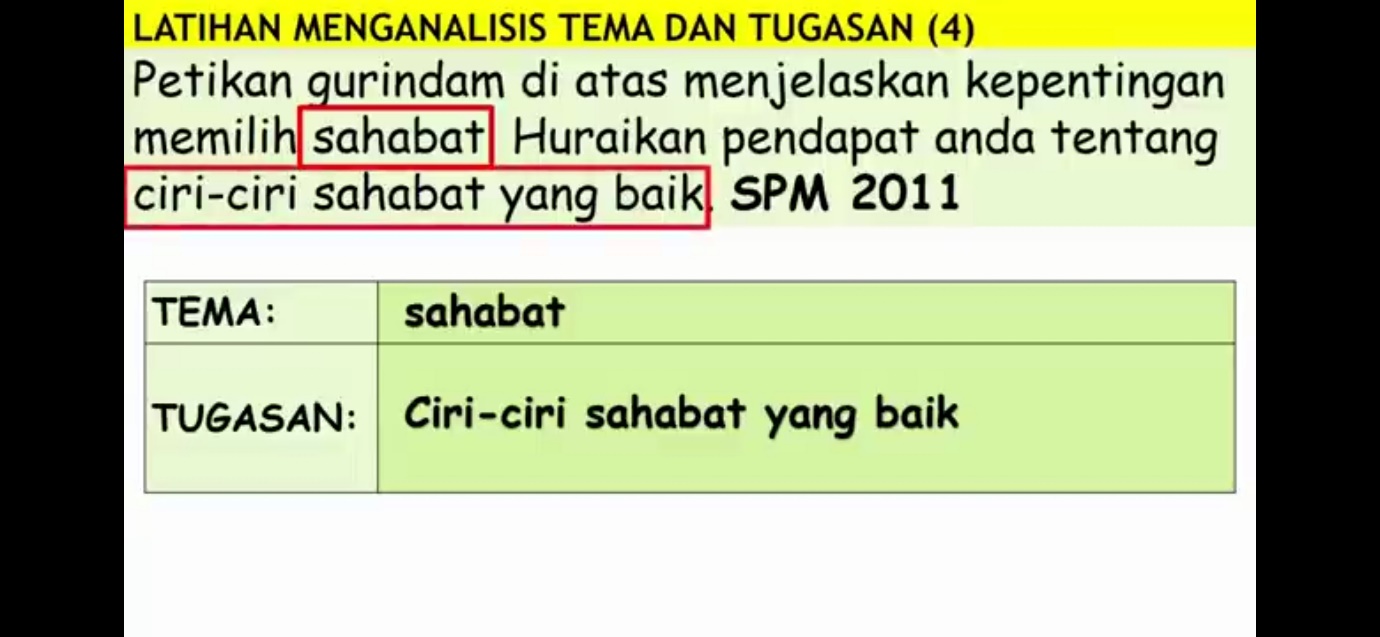 CARA MENULIS PENDAHULUAN.PELAJAR PERLU MENULIS SEKURANG-KURANGNYA TIGA-EMPAT AYAT.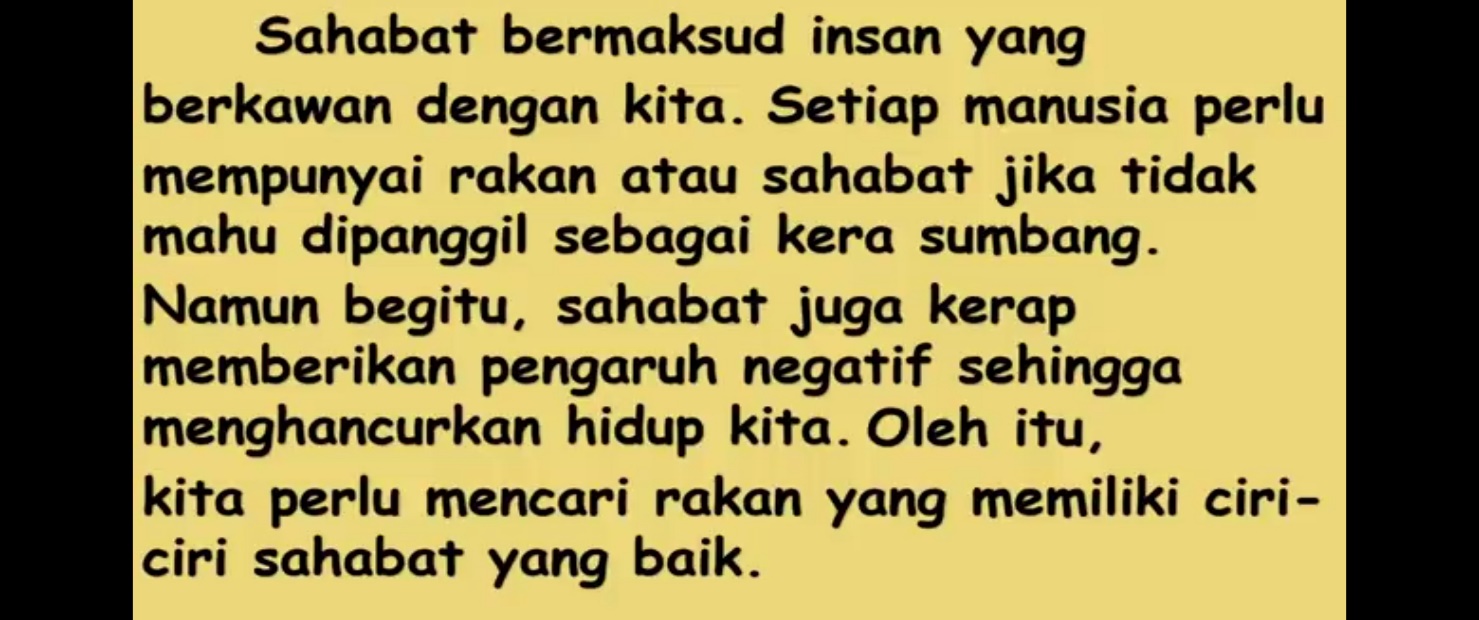         DEFINISI/ MAKSUD     AYAT HURAIAN	    AYAT AKHIR IALAH KATA TUGAS YANG AKAN AWAK HURAI DALAM ISI.PENEGASAN KATA TUGAS.CONTOH 2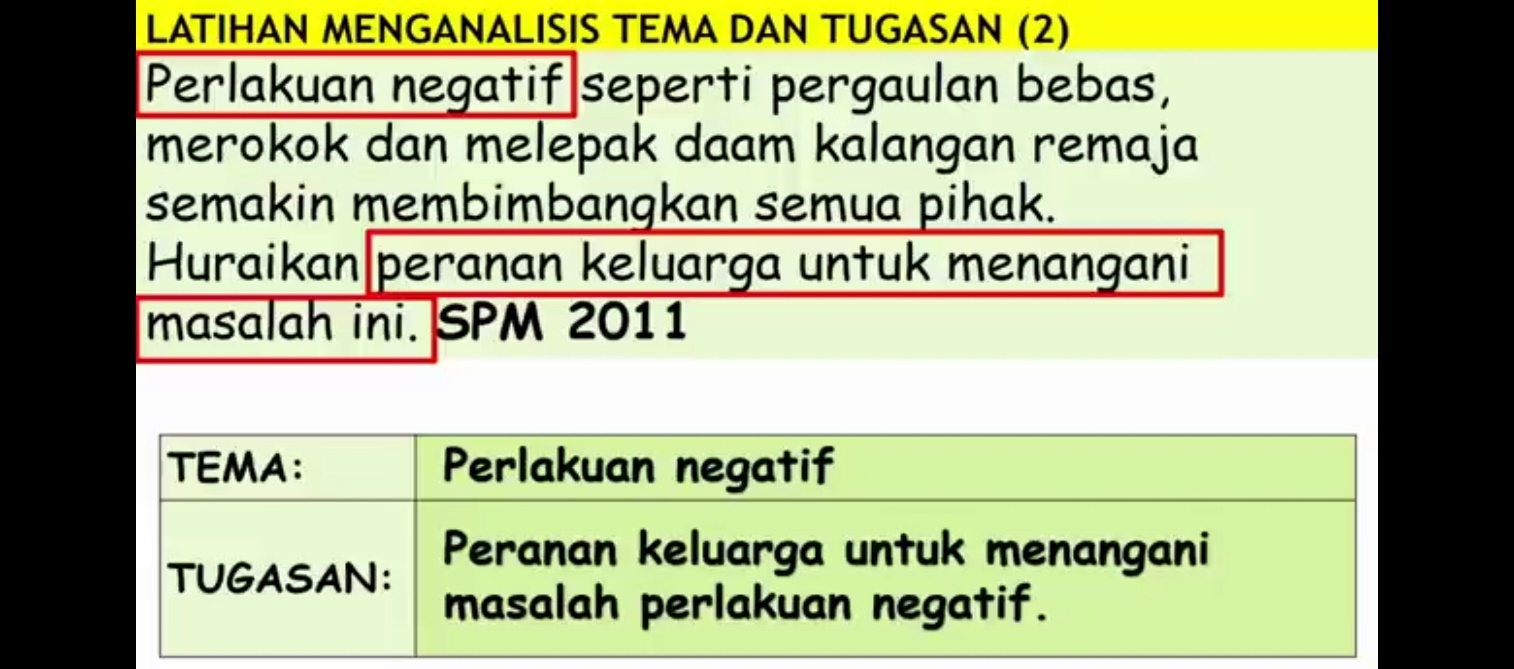 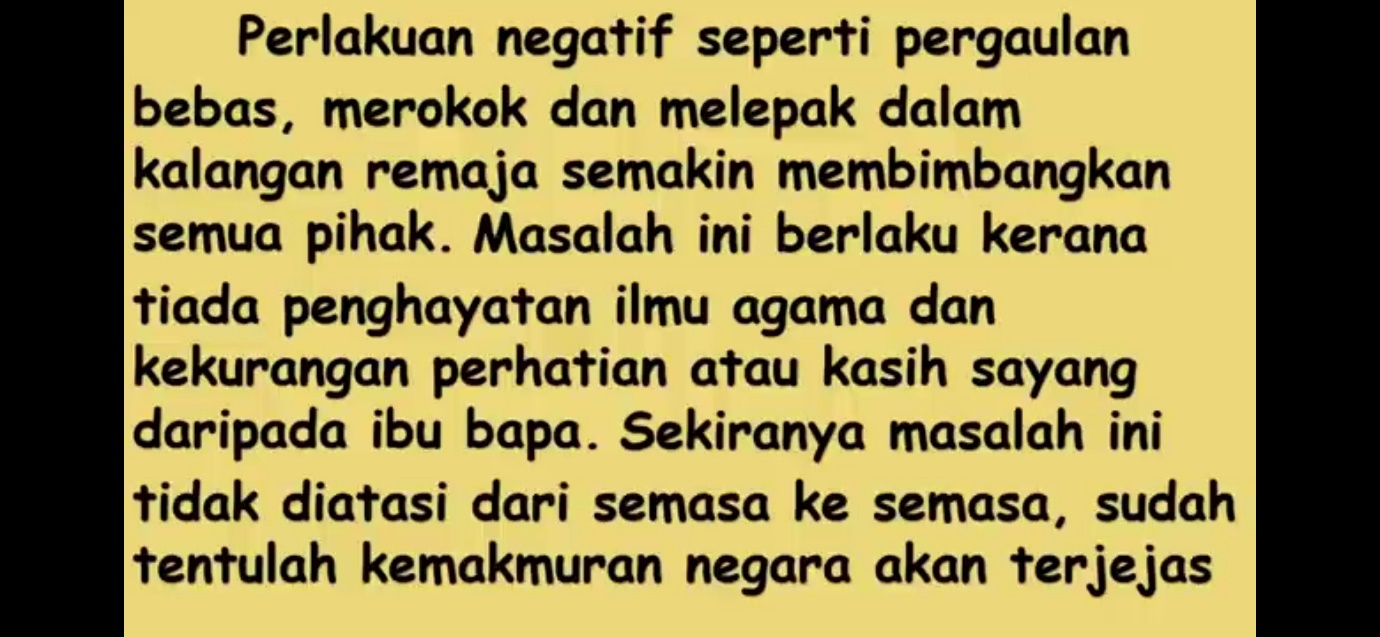 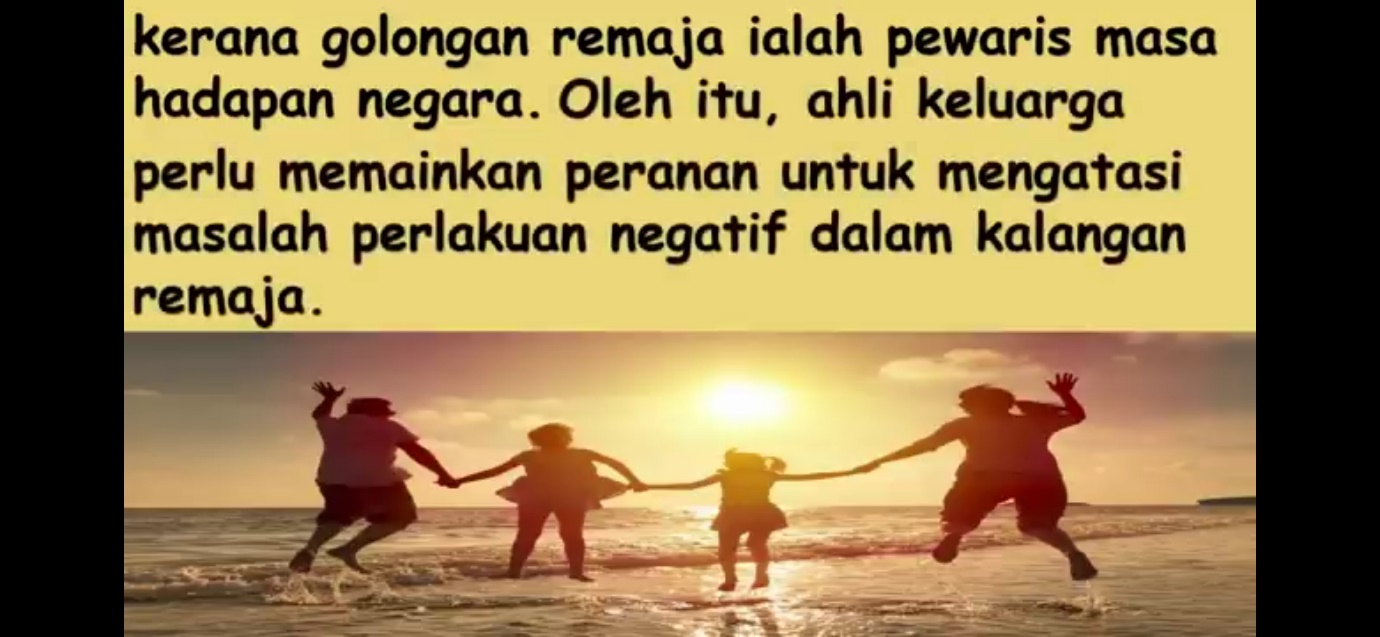 CONTOH 3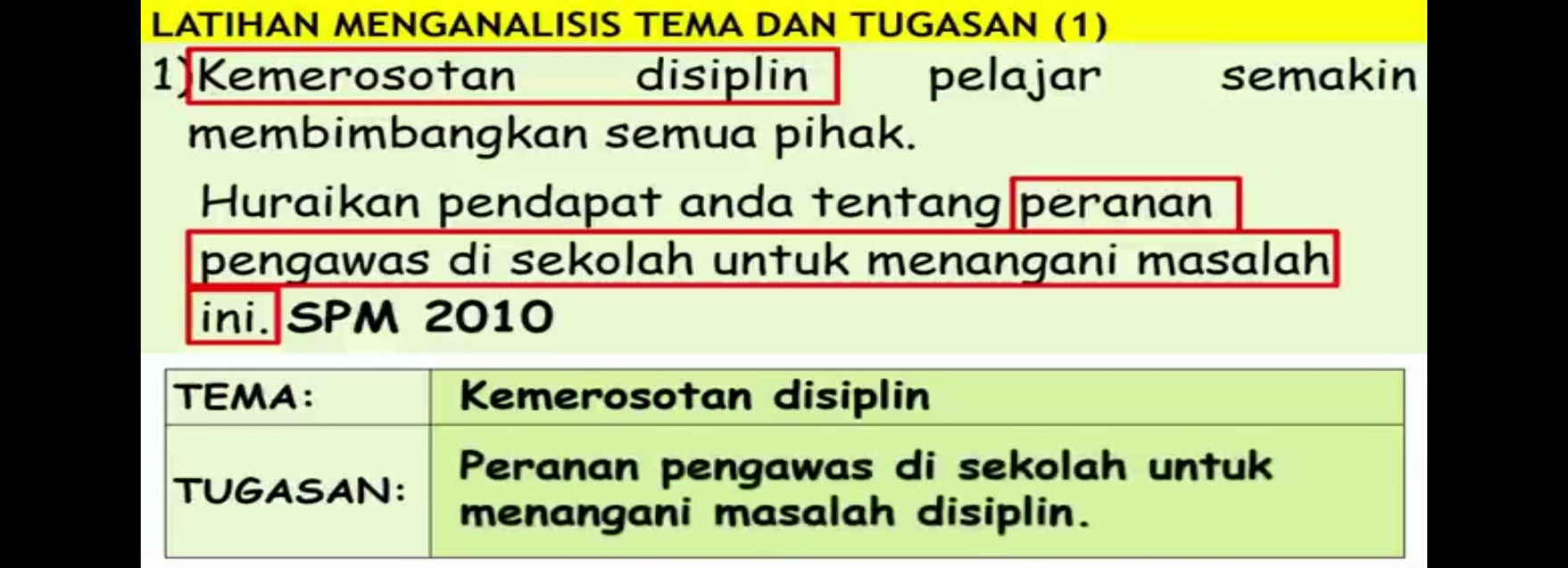 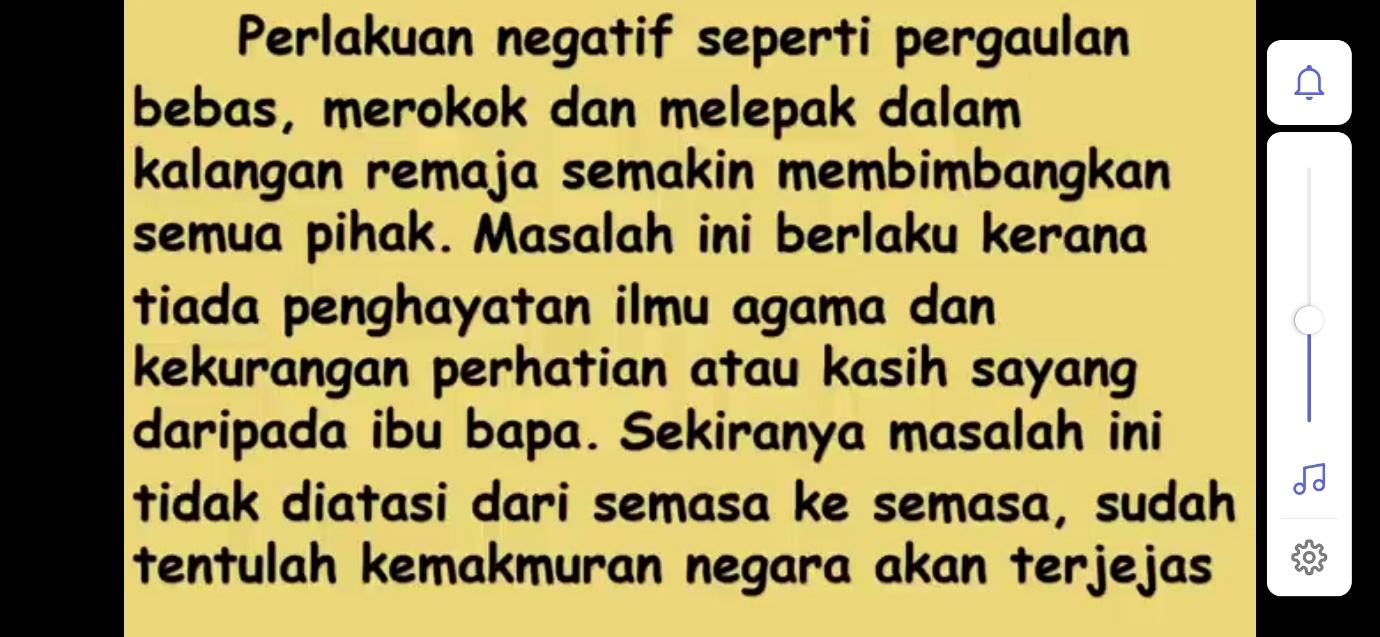 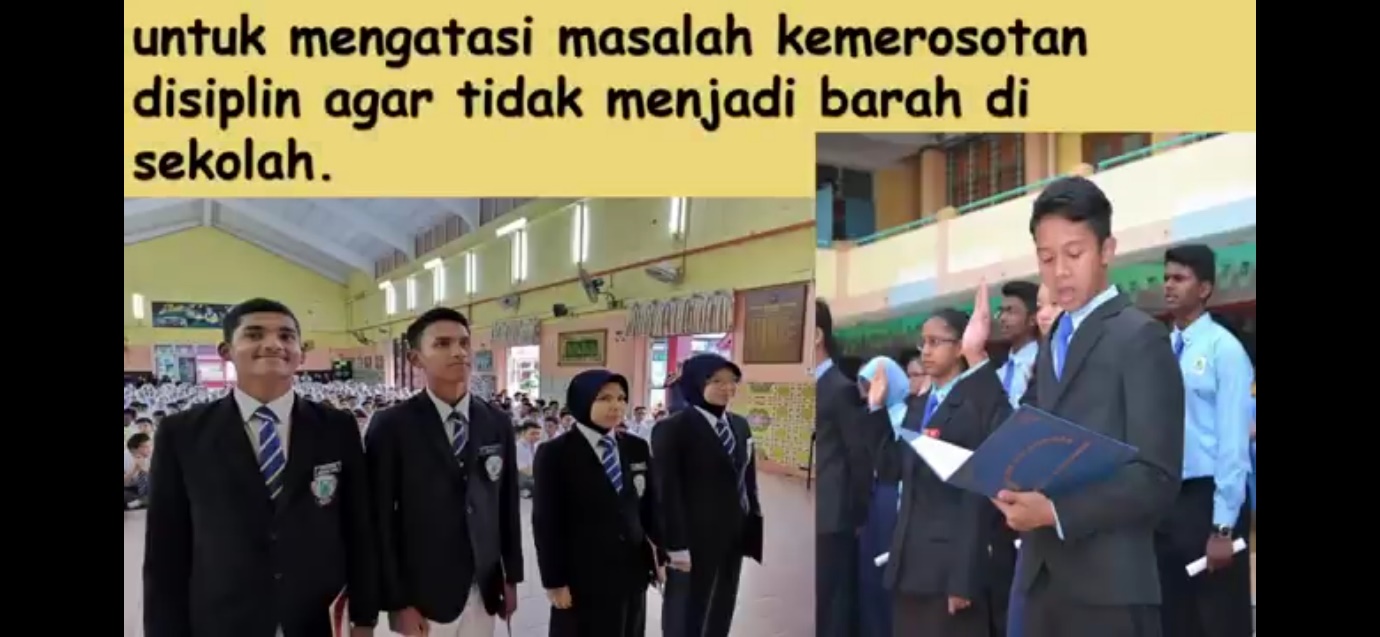 